Z΄ ΕΝΩΣΗ ΦΙΛΑΘΛΩΝ ΣΩΜΑΤΕΙΩΝ ΑΝΤΙΣΦΑΙΡΙΣΗΣ ΚΡΗΤΗΣ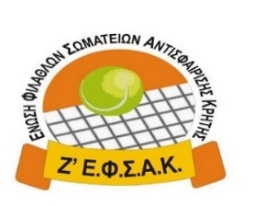 ΔΙΑΣΥΛΛΟΓΙΚΟ ΠΡΩΤΑΘΛΗΜΑ Γ΄ ΚΑΤΗΓΟΡΙΑΣ ΑΝΔΡΩΝ-ΓΥΝΑΙΚΩΝ 2017                             ΔΙΟΡΓΑΝΩΤΗΣ: ΑΚΑΔΗΜΙΑ ΑΝΤΙΣΦΑΙΡΙΣΗΣ ΧΑΝΙΩΝ 01-03/12/2017Ο  ΕΠΙΔΙΑΙΤΗΤΗΣ                             ΣΥΝΟΔΟΣ                         ΣΥΝΟΔΟΣ Σ. ΝΙΚΗΦΟΡΑΚΗΣ                            Α. ΘΥΜΙΑΝΟΥ                  Μ. ΔΑΣΚΑΛΑΚΗΣ                                                                          Α.Α. ΧΑΝΙΩΝ                             ΑΠΜΣ. ΑΣΚΗΣΗZ΄ ΕΝΩΣΗ ΦΙΛΑΘΛΩΝ ΣΩΜΑΤΕΙΩΝ ΑΝΤΙΣΦΑΙΡΙΣΗΣ ΚΡΗΤΗΣ                ΔΙΑΣΥΛΛΟΓΙΚΟ ΠΡΩΤΑΘΛΗΜΑ Γ΄ ΚΑΤΗΓΟΡΙΑΣ ΑΝΔΡΩΝ-ΓΥΝΑΙΚΩΝ 2017                     ΔΙΟΡΓΑΝΩΤΗΣ: ΑΚΑΔΗΜΙΑ ΑΝΤΙΣΦΑΙΡΙΣΗΣ ΧΑΝΙΩΝ 01-03/12/2017Ο  ΕΠΙΔΙΑΙΤΗΤΗΣ                             ΣΥΝΟΔΟΣ                         ΣΥΝΟΔΟΣ Σ. ΝΙΚΗΦΟΡΑΚΗΣ                            Α. ΘΥΜΙΑΝΟΥ                  Μ. ΔΑΣΚΑΛΑΚΗΣ                                                                          Α.Α. ΧΑΝΙΩΝ                             ΑΠΜΣ. ΑΣΚΗΣΗΚΑΤΗΓΟΡΙΑΑΝΔΡΩΝGROUPΣΕΙΡΑ   ΑΓΩΝΩΝΑ.Α. ΧΑΝΙΩΝΑ.Π.Μ.Σ. ΑΣΚΗΣΗ ΑΠΟΤΕΛΕΣΜΑΤΑΝο   2ΜΠΑΝΤΟΥΡΑΚΗΣ ΓΙΩΡΓΟΣΠΑΡΑΣΚΕΥΑΣ ΜΑΡΙΝΟΣ26, 67(10)Νο   1ΚΑΡΑΓΙΑΝΝΑΚΗΣ ΠΑΡΗΣΤΖΑΝΑΚΗΣ ΝΙΚΟΣ61, 75ΔΙΠΛΟΜΠΑΝΤΟΥΡΑΚΗΣ/ ΚΑΡΑΓΙΑΝΝΑΚΗΣΣΜΑΡΑΓΔΑΚΗΣ/ ΓΙΑΝΝΟΣ60, 64ΝΙΚΗΤΡΙΑ ΟΜΑΔΑΑ.Α. ΧΑΝΙΩΝ2-1ΚΑΤΗΓΟΡΙΑΓΥΝΑΙΚΩΝGROUPΣΕΙΡΑ   ΑΓΩΝΩΝΑ.Α. ΧΑΝΙΩΝΑ.Π.Μ.Σ. ΑΣΚΗΣΗΑΠΟΤΕΛΕΣΜΑΤΑΝο   2ΜΑΡΚΑΚΗ ΠΑΡΑΣΚΕΥΗΒΑΞΕΒΑΝΗ ΚΑΤΕΡΙΝΑ61, 60Νο   1ΚΟΥΚΟΥΒΙΤΑΚΗ ΓΕΩΡΓΙΑΒΑΣΙΛΕΙΑΔΗ ΕΙΡΗΝΗ62, 61ΔΙΠΛΟΜΑΡΚΑΚΗ/ΚΟΥΚΟΥΒΙΤΑΚΗΒΑΞΕΒΑΝΗ/ΒΑΣΙΛΕΙΑΔΗ61, 62ΝΙΚΗΤΡΙΑ ΟΜΑΔΑΑ.Α. ΧΑΝΙΩΝ3-0